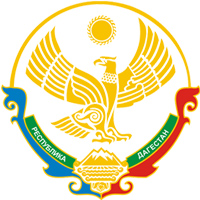 Муниципальное бюджетное общеобразовательное учреждение     "Берикейская средняя общеобразовательная школа"  ИНН 0512027245                                                                                              ОГРН 1030500865504ПРИКАЗО проведении самообследования по итогам 2021 годаВ соответствии со статьей 29 Федерального закона от 29.12.2012 № 273-ФЗ «Об образовании в Российской Федерации», приказом Минобрнауки от 14.06.2013 № 462 «Об утверждении порядка проведения самообследования образовательной организацией», приказом Минобрнауки от 10.12.2013 № 1324 «Об утверждении показателей деятельности образовательной организации, подлежащей самообследованию»ПРИКАЗЫВАЮ:1. Для проведения самообследования и подготовки отчета по его итогам утвердить комиссию в составе 3 человек (приложение 1).2. Утвердить график проведения самообследования (приложение 2).3. Рассмотреть отчет о результатах самообследования на педагогическом совете в срок до 31.03.2022. Ответственный: Мирзаханова А.Р.4. Разместить отчет о результате самообследования на официальном сайте Берикейской СОШ  в сети интернет в срок до 31.03.2022 . Ответственный: Имамова Э.С.5. Контроль за исполнением приказа оставляю за собой.Директор МБОУ «Берикейская СОШ»	Зейфетдинов А.Б.С приказом ознакомлен_:Приложение 1
к приказу от ___________№____Состав комиссии по самообследованию за 2020 годПриложение 2
к приказу от __________ №____График проведения самообследования за 2020 годРеспублика Дагестан, Дербентский район, село Берикей, ул. Р.Гамзатова, 4 , 368625Cайт: http:// berikei.dagschool.com                                                                                               E-mail : berikey.dagschool@mail.ru                                                                          тел. +7-903-469-15-49От 30.12.2021                                                                                                                                           № 37Председатель комиссии:Мирзаханова А.Р., заместитель директора по УВРЧлены комиссии:Имамова А.Г., педагог-организаторИмамова Э.С., специалист ИКТИмамова А.Г., педагог-организаторИмамова Э.С., специалист ИКТИмамова А.Г., педагог-организаторИмамова Э.С., специалист ИКТИмамова А.Г., педагог-организаторИмамова Э.С., специалист ИКТМероприятиеСрокОтветственныйСбор информации для аналитической части отчета по направлениям, указанным в пункте 6 Порядка, утвержденного приказом Минобрнауки от 14.06.2013 № 462:образовательная деятельность_ в том числе организация учебного процесса;система управления организации;содержание и качество подготовки учащихся;востребованность выпускников;кадровое обеспечение;учебно-методическое обеспечение;библиотечно-информационное обеспечение;материально-техническая база;внутренняя система оценки качества образованияфевральМирзаханова А.Р.Мирзаханова А.Р.Мирзаханова А.Р.Сбор информации для статистической части отчета по показателям, указанным в приложении 2 к приказу Минобрнауки от 10.12.2013 № 1324Февраль Мирзаханова А.Р.Мирзаханова А.Р.Мирзаханова А.Р.Подготовка отчетамартМирзаханова А.Р.Мирзаханова А.Р.Мирзаханова А.Р.Рассмотрение отчета на заседании педагогического советамартУтверждение отчета директороммартЗейфетдинов А.Б.Зейфетдинов А.Б.Направление отчета учредителюмартЗейфетдинов А.Б.Зейфетдинов А.Б.Размещение отчета на официальном сайте школыИмамова Э.С.